ПОЛОЖЕНИЕо проведении VI Международного конкурса молодых исполнителей«БЕЛАЯ ЛИРА» - народные инструменты, СОЛО 14 - 28 февраля 2022 года, г. БелгородОбщие положенияНастоящее положение определяет основные условия проведения и  организации VI Международного конкурса молодых исполнителей «БЕЛАЯ ЛИРА» – народные инструменты, соло (далее – Конкурс).Учредители Конкурса: Управление культуры Белгородской области; Государственное бюджетное учреждение культуры «Белгородский региональный методический центр по художественному развитию».Форма проведения конкурсных прослушиваний: видеоформат (в соответствии с распоряжением  Роспотребнадзора  о мерах по предотвращению распространения коронавирусной инфекции COVID-19).В Конкурсе принимают участие учащиеся (ДМШ, ДШИ) и студенты учебных заведений сферы культуры (ССУЗ, ВУЗ) по сольным номинациям специализаций народных инструментов: баян, аккордеон, гармонь, домра, балалайка, гусли, классическая гитара.Ответственный организатор Конкурса: Государственное бюджетное учреждение культуры «Белгородский региональный методический центр  по художественному развитию» (далее – БРМЦ).Конкурс проводится при организационной поддержке ГБОУ ВО «Белгородский государственный институт искусств и культуры».Цель и задачи Цель проведения Конкурса: сохранение и развитие системы художественного образования, поддержка одарённых юных и молодых музыкантов возраста 10+, преумножение традиций музыкально-исполнительских школ. Задачи проведения Конкурса:- определить уровень исполнительской подготовки учащихся и студентов в условиях конкурсного видеоформата; - выявить и поощрить одарённых учащихся, студентов и наиболее творчески работающих преподавателей;- активизировать музыкально-образовательную деятельность, обмен педагогическим опытом и развитие межличностных связей в области музыкальной культуры;- популяризировать специализации народных инструментов.Оргкомитет 3.1. Общее руководство Конкурсом, его организацию и проведение осуществляет оргкомитет. 3.2. Оргкомитет разрабатывает положение Конкурса, программу и план проведения.3.3. Оргкомитет вправе вносить необходимые изменения, возникшие в течение реализации плана и программы проведения Конкурса.3.4. За ошибки в заявке оргкомитет ответственности не несёт.Конкурсные номинации и возрастные группы4.1. В Конкурсе принимают участие учащиеся (ДМШ, ДШИ) и студенты учебных заведений сферы культуры (ССУЗ, ВУЗ) по сольным номинациям: - Клавишные народные инструменты – баян, аккордеон, гармонь; - Струнные народные инструменты – домра, балалайка, гусли;- Классическая гитара.4.2. Возрастные группы: I группа – учащиеся музыкальных школ, школ искусств 10-12 лет;II группа – учащиеся музыкальных школ, школ искусств 13-14 лет;III группа – учащиеся музыкальных школ, школ искусств 15-17 лет;IV группа – студенты 1-2 курсов средних специальных учебных заведений, учащиеся 8-9 классов средних специализированных музыкальных школ;V группа – студенты 3-4 курсов средних специальных учебных заведений; учащиеся 10-11 классов средних специализированных музыкальных школ;VI группа – студенты высших учебных заведений культуры и искусств.Конкурсная программаКонкурсные прослушивания по всем номинациям проводятся в один тур.Конкурсная программа исполняется наизусть.Применение электронных инструментов и фонограмм не допускается.Участие концертмейстера разрешается для струнных народных инструментов.Баян, аккордеонI, II, III группы:- Два разнохарактерных произведения.(Продолжительность выступления до 10 минут)IV, V группы:- Произведение, написанное до 1800 г.- Два разнохарактерных произведения, одно из которых написано для баяна или аккордеона.(Продолжительность выступления до 20 минут)VI группа:- Полифоническое произведение (не менее 3-х голосов).- Свободная программа (не менее двух произведений) по выбору участника, включающая произведение крупной формы, написанное для баяна/аккордеона (I или II-III части сонаты; сюита – не менее 3-х частей; I или II-III части концерта).(Продолжительность выступления до 25 минут)ГармоньI, II, III группы: - Свободная программа из двух разнохарактерных произведений по выбору участника, одно из которых написано для гармони.(Продолжительность выступления до 10 минут) IV, V, VI группы: - Свободная программа (не менее двух произведений) по выбору участника, включающая разнохарактерные, разножанровые произведения, одно из которых написано для гармони.(Продолжительность выступления до 15 минут)Домра, балалайка, гуслиI, II, III группы:- Два разнохарактерных произведения.(Продолжительность выступления до 10 минут)IV, V группы:- Переложение произведения композитора-классика XVI-XIX вв.- Два разнохарактерных произведения, одно из которых написано для инструмента участника.(Продолжительность выступления до 20 минут)VI группа:- Переложение произведения композитора-классика XVI-XIX вв.- Свободная программа (не менее двух произведений) по выбору участника, включающая произведение крупной формы, написанное для инструмента участника (I или II-III части сонаты; сюита – не менее 3-х частей; I или II-III части концерта).(Продолжительность выступления до 25 минут)Классическая гитараI, II, III группы:- Два разнохарактерных произведения.(Продолжительность выступления до 10 минут)IV группа:- Произведение, написанное до 1900 года.- Два разнохарактерных произведения.(Продолжительность выступления до 15 минут)V группа:- Прелюдия или этюд Э. Вилла-Лобоса.- Два разнохарактерных произведения.(Продолжительность выступления до 20 минут)VI группа:- Произведение крупной формы (I или II-III части сонаты; сюита – не менее 3-х частей; вариации).- Произведение композитора второй половины XX века или начала XXI века- Произведение на выбор исполнителя.(Продолжительность выступления до 25 минут)VI. Критерии оценок конкурсного выступления6.1. Критерии:- технический уровень исполнения, включающий в себя все основные навыки владения инструментом и уверенное исполнение текста;- музыкально-образная выразительность и исполнительская культура в соответствии с жанровыми и стилевыми особенностями;- качество звука;- артистизм, сценическая культура;- соответствие репертуара индивидуальным особенностям, способностям, возрастной группе и году обучения.VII. Жюри конкурса7.1. Состав жюри формируется оргкомитетом.В составе жюри Конкурса – ведущие специалисты, исполнители и педагоги из Белгородской области, регионов России и зарубежных стран. 7.2. Жюри конкурса имеет право: - делить лауреатские места между несколькими участниками;- присуждать не все места в номинации; - присуждать специальные дипломы участникам, преподавателям, концертмейстерам.7.3. Оценка участников Конкурса осуществляется каждым членом жюри методом индивидуальной оценки по 100-балльной шкале.7.4. Решение жюри окончательное и изменению не подлежит.VIII. Организационные и финансовые условия участия8.1. Конкурсные прослушивания состоятся в период с 14 по 28 февраля 2022 года. Результаты конкурсных прослушиваний будут опубликованы поэтапно, по мере подведения итогов каждой номинации, не позднее 1 недели после  прослушивания. Информация будет размещена на официальных сайтах БРМЦ: сайт «Одарённые дети» http://rumc31.ru/   сайт «БРМЦ»:  https://brmc.bel-region.ru/8.2. Ответственный организатор: ГБУК «Белгородский региональный методический центр по художественному развитию», директор – Белокурова Татьяна Фёдоровна, заслуженный работник культуры РФ.8.3. Справки по тел.: 8-920-552-86-96 – Семёнова Инна Владимировна или по электронному адресу: rumc@bgiik.ru8.4. Для участия в конкурсе необходимы следующие документы:1.Заявка в формате «docx» по образцу с программой конкурсного выступления и согласием на обработку персональных данных (приложения № 1, 2).2. Ссылка на видео, загруженное через YouTube, указать в заявке.3. Копия страницы паспорта с датой рождения или свидетельства о рождении.4. Копия квитанции об оплате.8.5. Документы в формате Word (все файлы в одном письме) принимаются до 1 февраля 2022 года одним письмом на 1 участника с наименованием: ФИ, инструмент, группа. Например: Белая лира, Иванов Пётр, баян, 1 группа.  E-mail: rumc@bgiik.ru8.6. Требования к видеозаписи: - видеозапись предоставляется в виде активной web-ссылки;- все произведения программы на видео исполняются сплошной записью, с качественным звуком;- видео должно быть сделано не ранее декабря 2021 года;- видеозапись должна быть сделана на видеокамеру или смартфон в высоком качественном разрешении, статично, с полным изображением конкурсанта;- внешний вид конкурсантов – концертный;- перед началом исполнения конкурсной программы на видео должно быть представление конкурсанта (ФИ солиста, учебное заведение, город, страна, дата записи);- ссылка на видеозапись конкурсного выступления располагается в заявке. 8.7. Заявки, отправленные позже указанного срока оргкомитетом рассматриваться не будут.8.8. Организационный взнос составляет 1000 рублей за одного участника. Средства оргвзноса направляются на организацию и проведение конкурса.8.9. Участники, имеющие право на льготу 50% оплаты оргвзноса: дети-инвалиды; дети из многодетных семей. Копия подтверждающего документа высылается вместе с заявкой.8.10. Участники, имеющие право на бесплатное участие: дети-сироты, дети, оставшиеся без попечения родителей. Копия подтверждающего документа высылается вместе с заявкой.8.11. Оплата организационного взноса производится по безналичному расчёту.8.12. Реквизиты для безналичного перечисления организационного взноса:Государственное бюджетное учреждение культуры «Белгородский региональный методический центр по художественному развитию». Сокращенное наименование: БРМЦ. Директор Белокурова Татьяна Федоровна. Действует на основании Устава.Юридический адрес: 308000, г. Белгород, пр. Гражданский, 41ОГРН 1193123022212Банковские реквизиты: ИНН 3123459618КПП 312301001ДФБП (ГБУК БРМЦ л/с 20262Г83112)Казначейский счет 03224643140000002600ОТДЕЛЕНИЕ БЕЛГОРОД БАНКА РОССИИ//УФК по Белгородской области г. БелгородБИК 011403102КБК  811 0804 0000000000 131 Единый казначейский счет 40102810745370000018Получатель: БРМЦВ платёжном поручении указать: Белая лира, Иванов Пётр, баян, 1 группа Электронный адрес: rumc@bgiik.ruIX. Поощрение участников Конкурса9.1. Лауреаты (I, II, III степень), обладатели Гран-при, дипломанты будут награждаться дипломами международного Конкурса.  9.2. Участники, которые не стали лауреатами Конкурса, будут награждены сертификатами об участии в  международном конкурсе. 9.3. Дипломы оформляются в соответствии с текстом поданной заявки.9.4. Пересылка дипломов и сертификатов будет осуществляться по электронной почте. Приложение № 1(Образец заявки. Пересылка -  в Word)Заявкадля участия в V Международном конкурсе молодых исполнителей«БЕЛАЯ ЛИРА» - народные инструменты, СОЛОНоминация «Баян, 3 группа»                   Приложение № 2Согласие на обработку персональных данных	Настоящим во исполнение требований Федерального закона от 27 июля 2006 года № 152-ФЗ «О персональных данных» я,___________________________________, даю свое письменное согласие организаторам VI Международного конкурса молодых исполнителей «БЕЛАЯ ЛИРА» на обработку моих персональных данных в целях участия в конкурсе. Настоящее согласие действует до 1 мая 2022 года.	Я уведомлен(а) и понимаю, что под обработкой персональных данных подразумевается сбор, систематизация, накопление, хранение, уточнение (обновление, изменение), использование, распространение (в том числе передачу), обезличивание, блокирование, уничтожение и любые другие действия (операции) с персональными данными.Также под персональными данными подразумевается любая информация, имеющая ко мне отношение как к субъекту персональных данных, в том числе фамилия, имя, отчество, дата и место рождения, адрес проживания, семейный статус, информация об образовании, и любая другая информация. Порядок отзыва согласия на обработку персональных данных мне известен.Если участник конкурса старше 18 лет, то подписывает_______________________________/ФИО, участника/Если участник конкурса старше 14 лет, но младше 18 лет, то подписывает______________________________/ФИО, участника/Согласны_____________________________/ФИО, законный представитель/____________________________/ФИО, второго законного представителя/Если участник конкурса младше 14 лет, то подписывают___________________________/ФИО, законного представителя___________________________/ФИО, второго законного представителя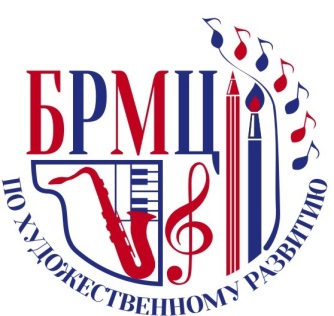 ФИ участника, полное наименование учебного заведения, возраст Ф.И.О. педагога,Ф.И.О. концертмейстера(в номинациях струнных инструментов)Программа в порядке исполнения (композитор с инициалами, полное название произведения),хронометраж, ссылкаСоловьёва ИринаМБУ ДО «Детская школа искусств № 1» г. Белгорода16 летпреп. Медведева Г.И.конц. Иванова С.С.1.В.Моцарт. Соната a-moll, № 8 2.П.Чайковский. Романс, f-moll 11 мин. 30 сек.СсылкаИнструментбаянВозрастная группа, год обучения в ДШИ/ ССУЗ/ВУЗIII группа, 7 классДата рождения, полных лет5 января 2004 г., 16 летСтрана, город (область) проживанияРоссия, г. БелгородКонтактный телефонКонтактный e-mail